Hinweisbeschluss des OLG Koblenz in Sachen Berufung Kartheiser gegen Demeyere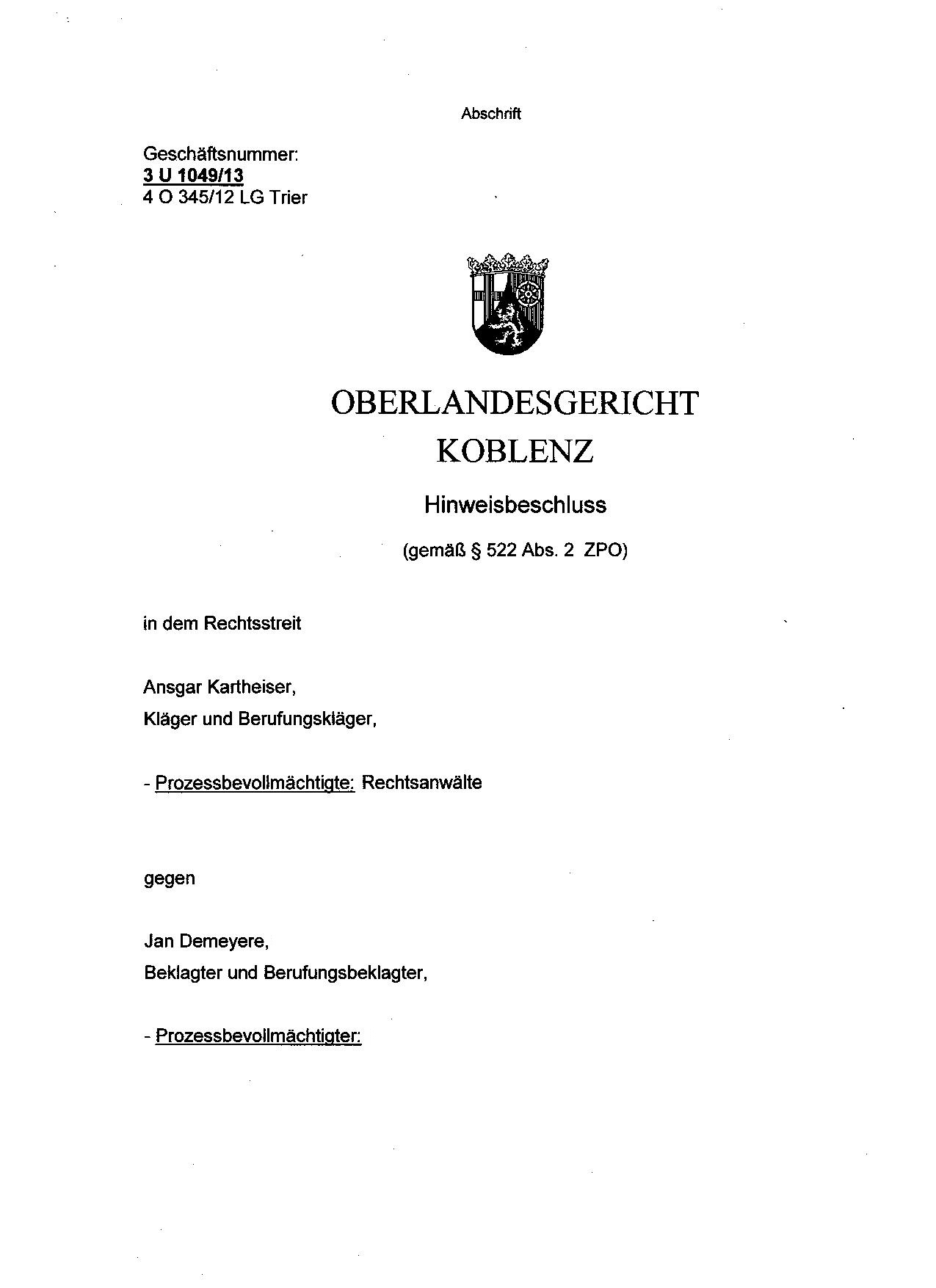 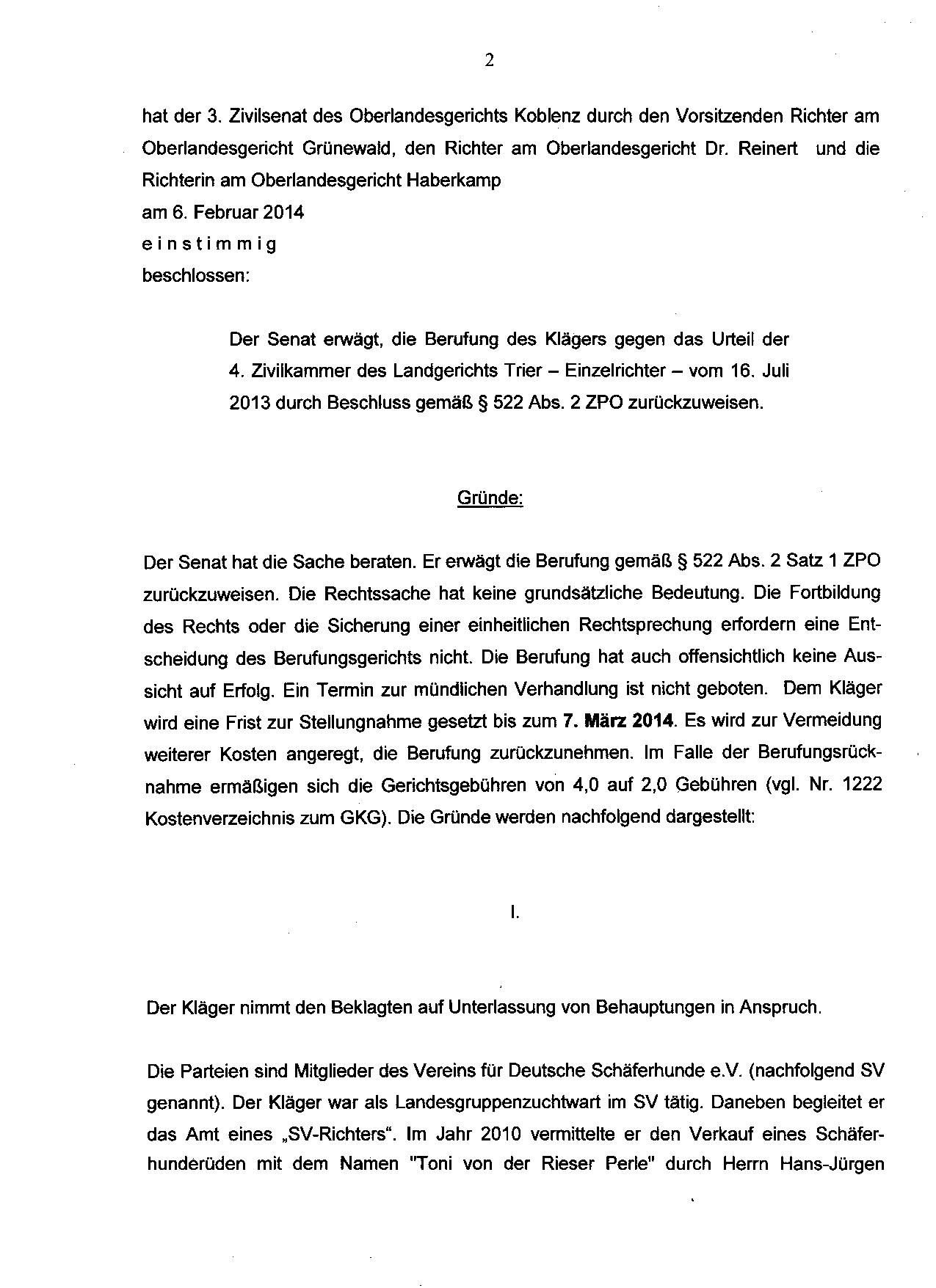 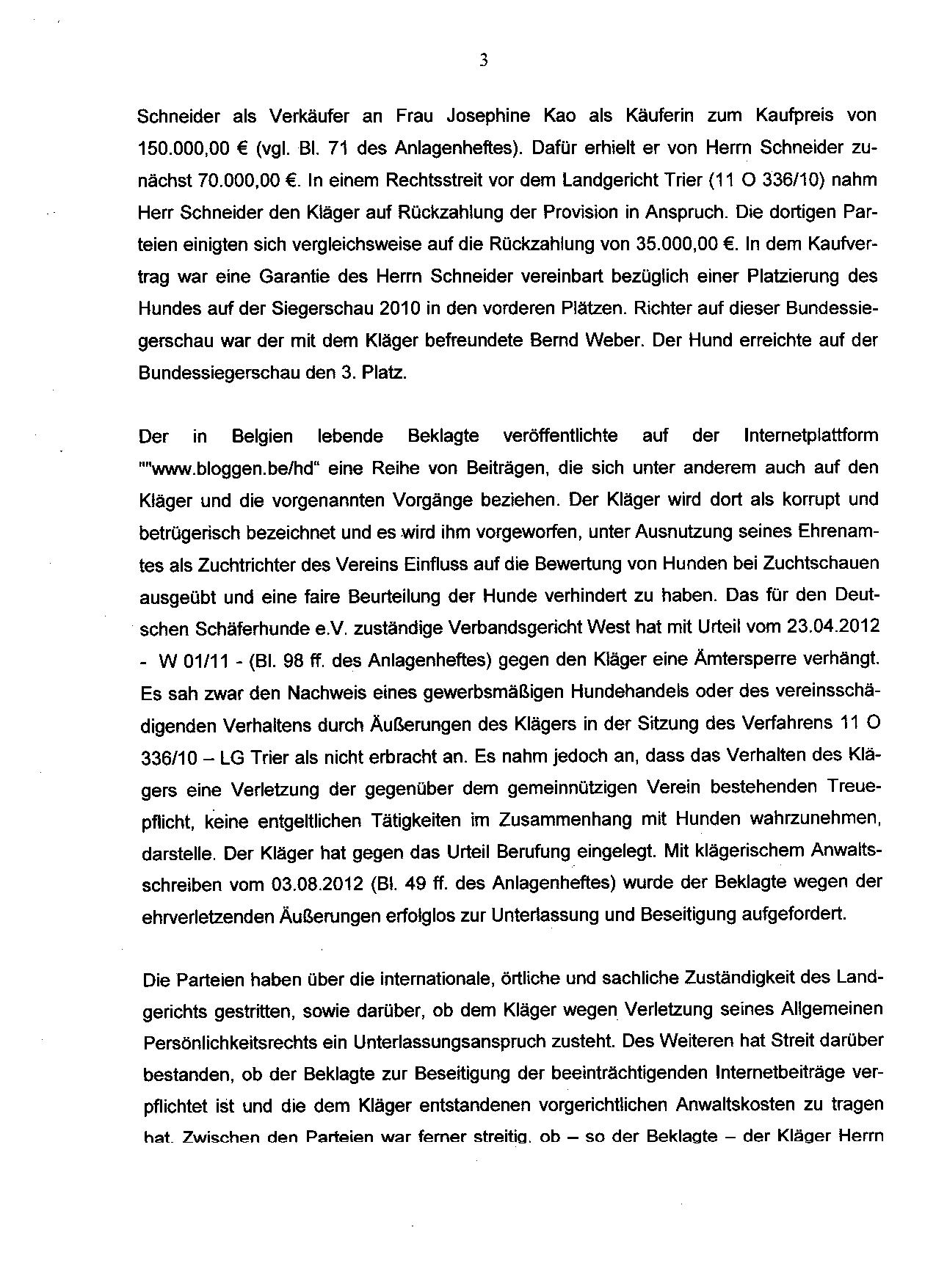 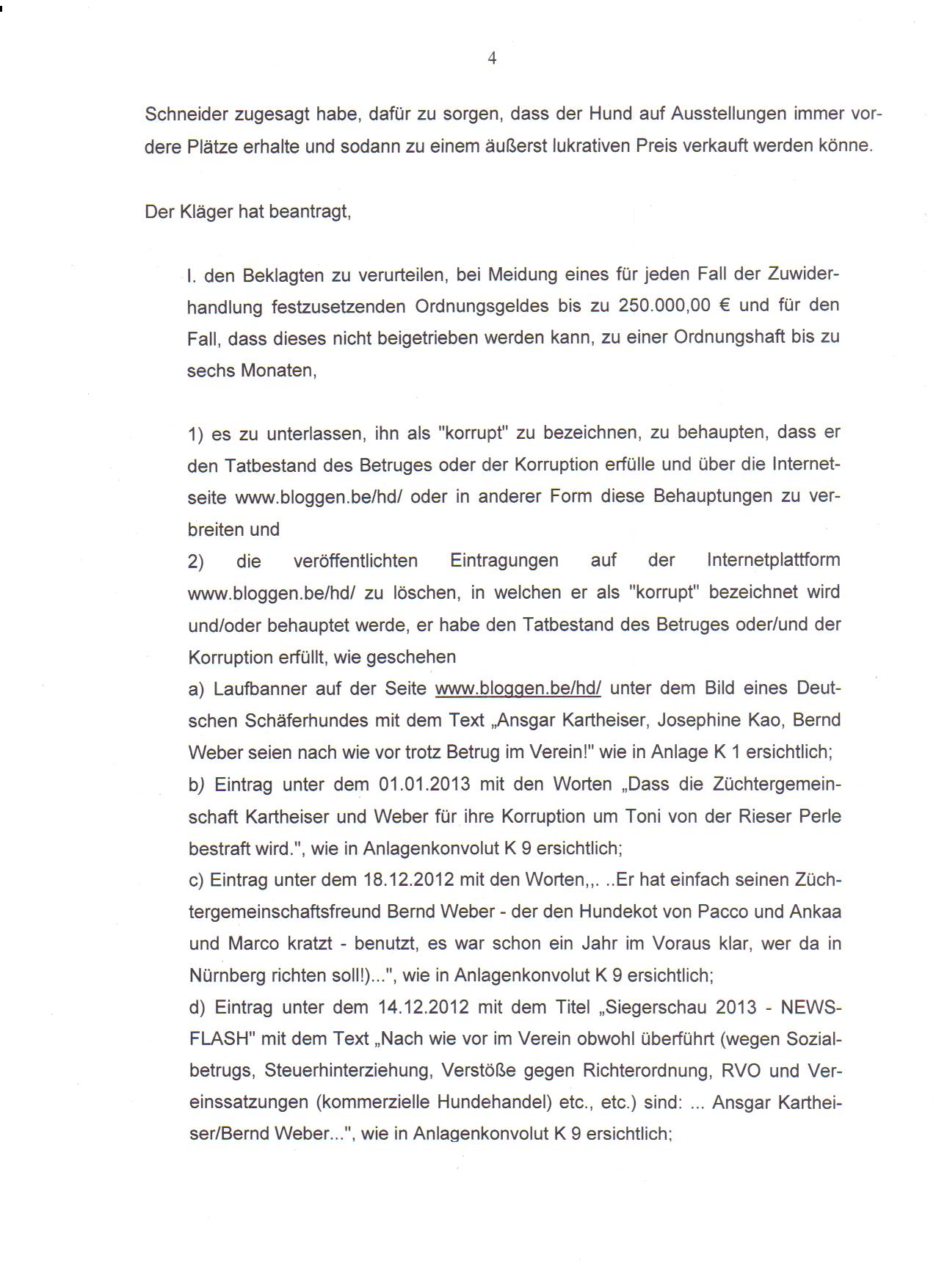 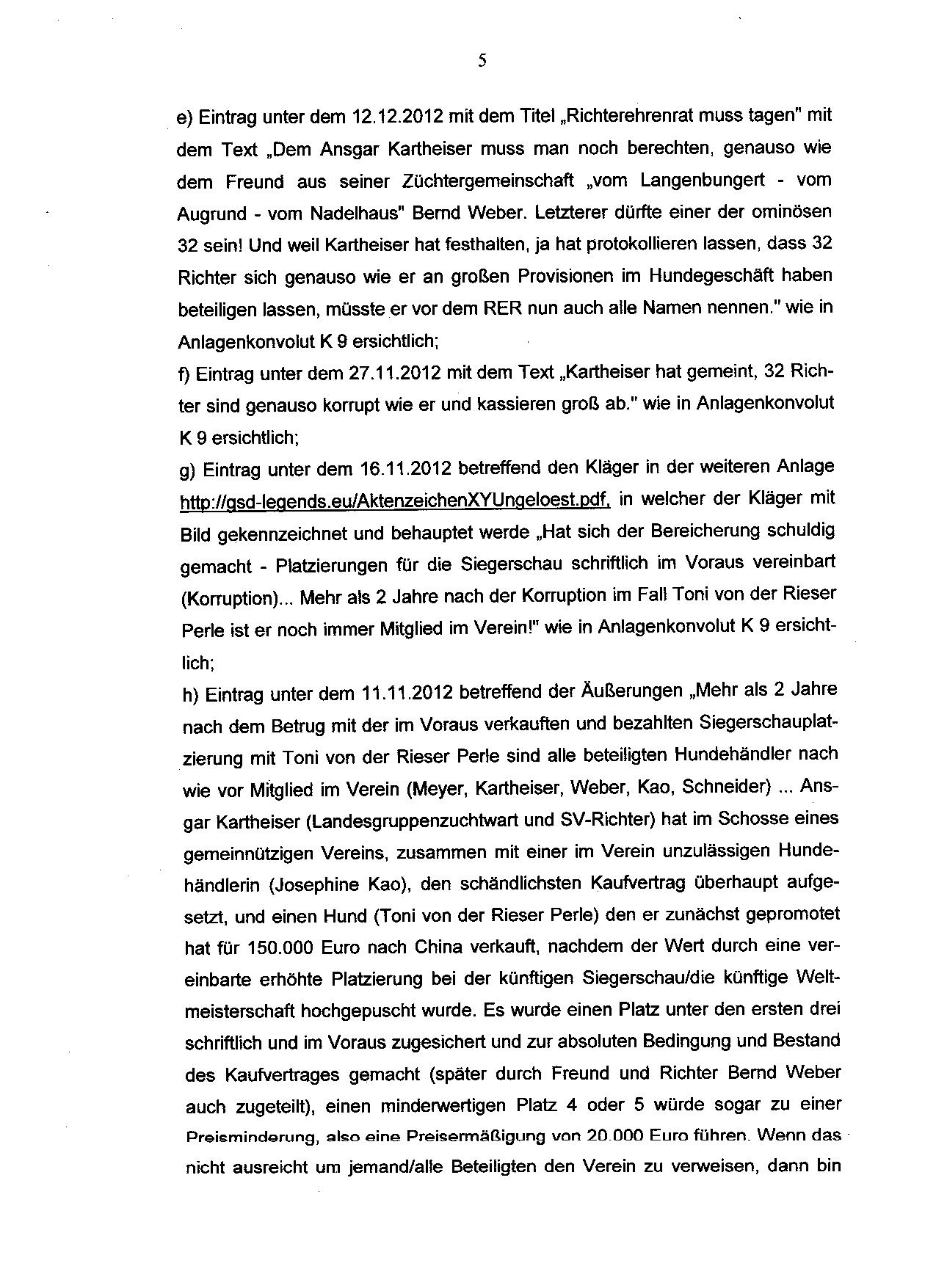 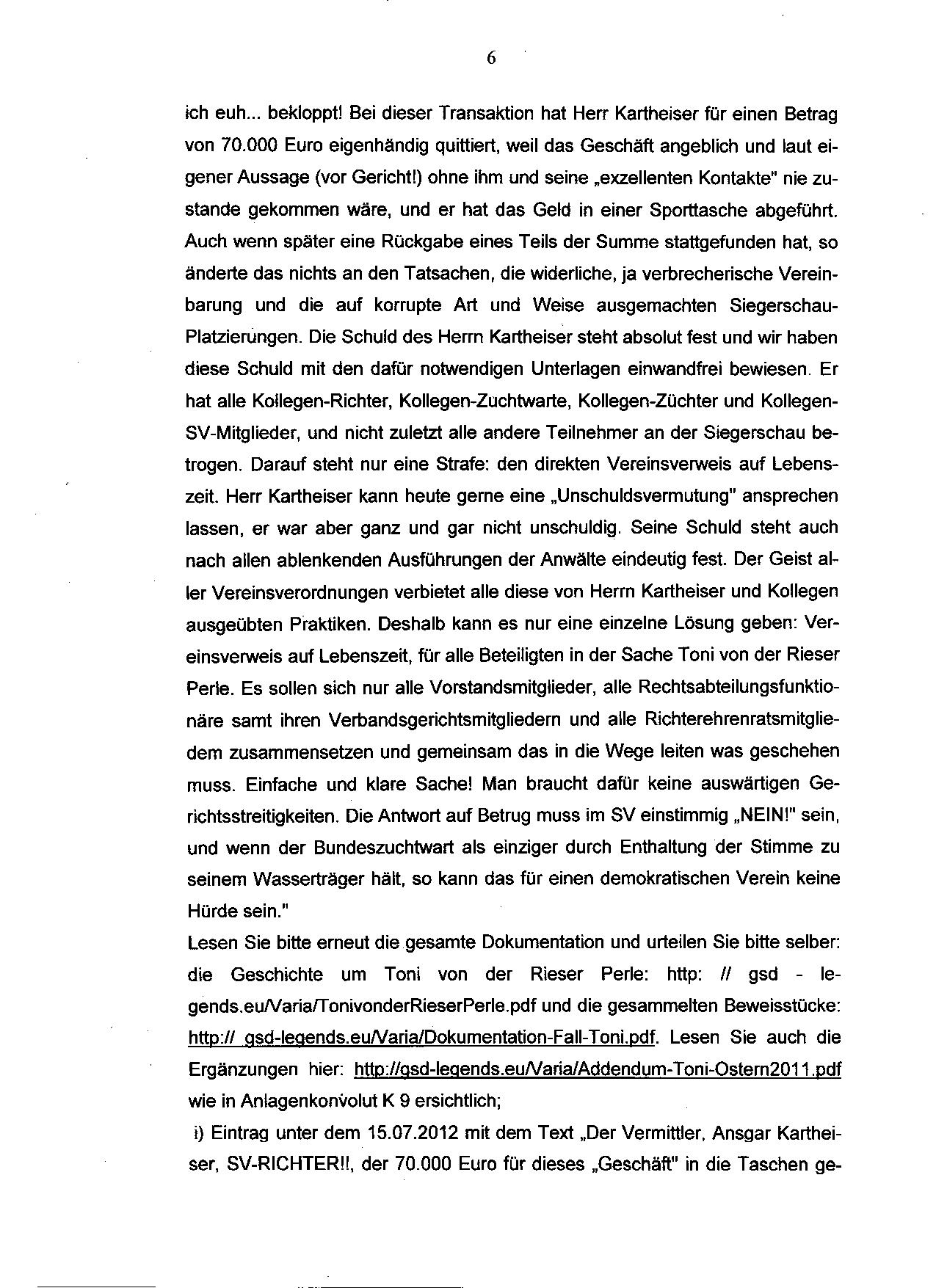 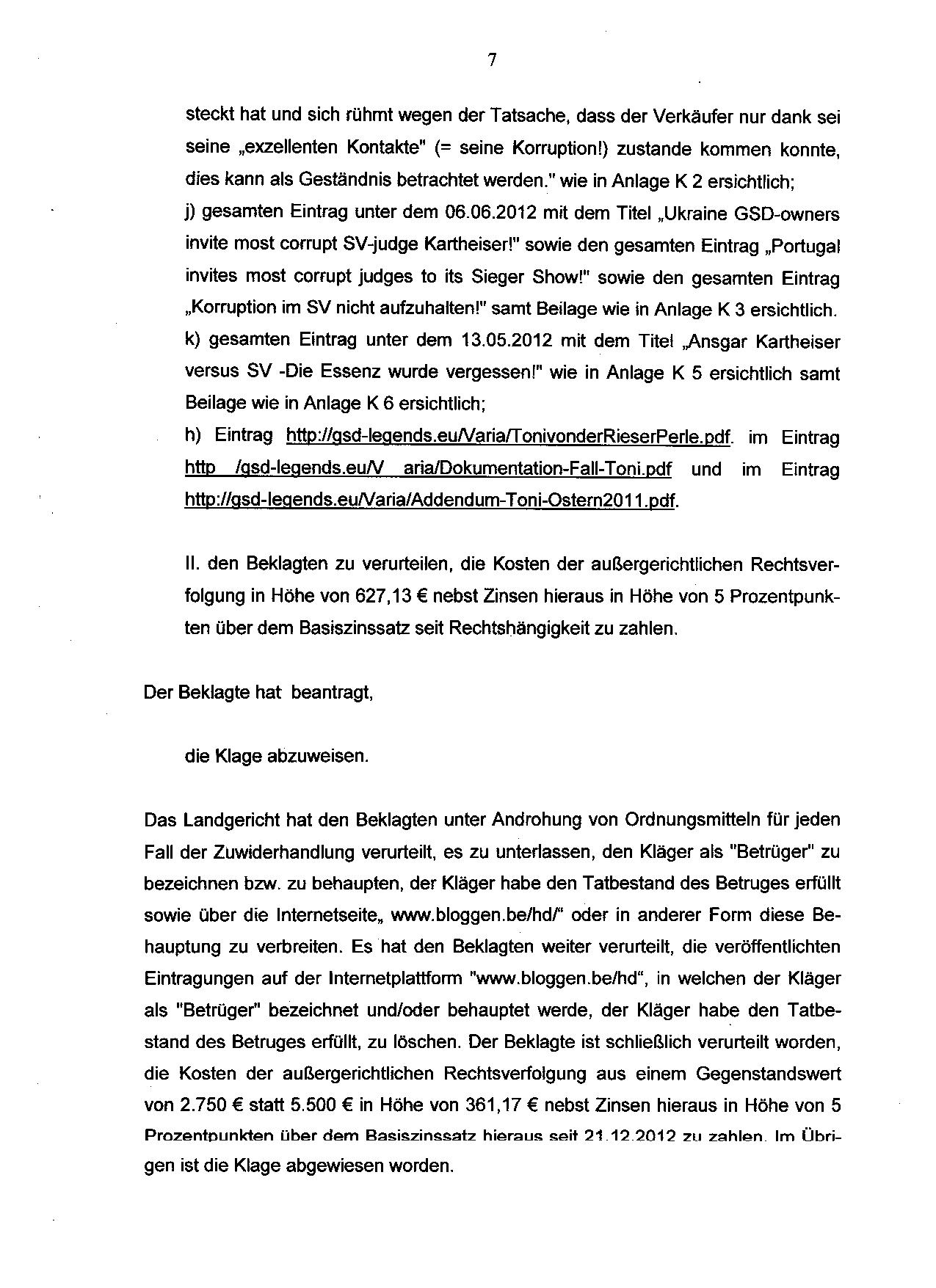 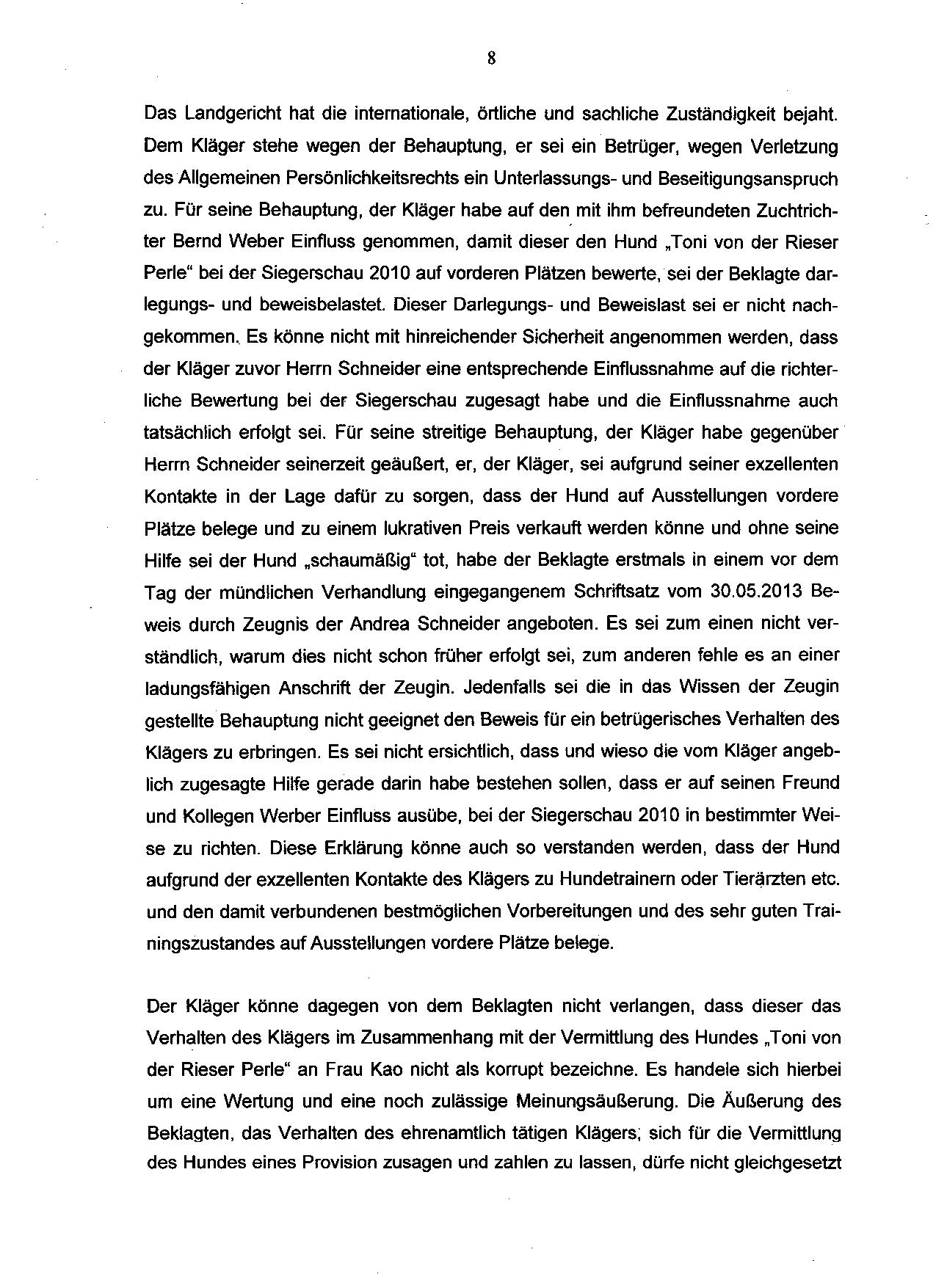 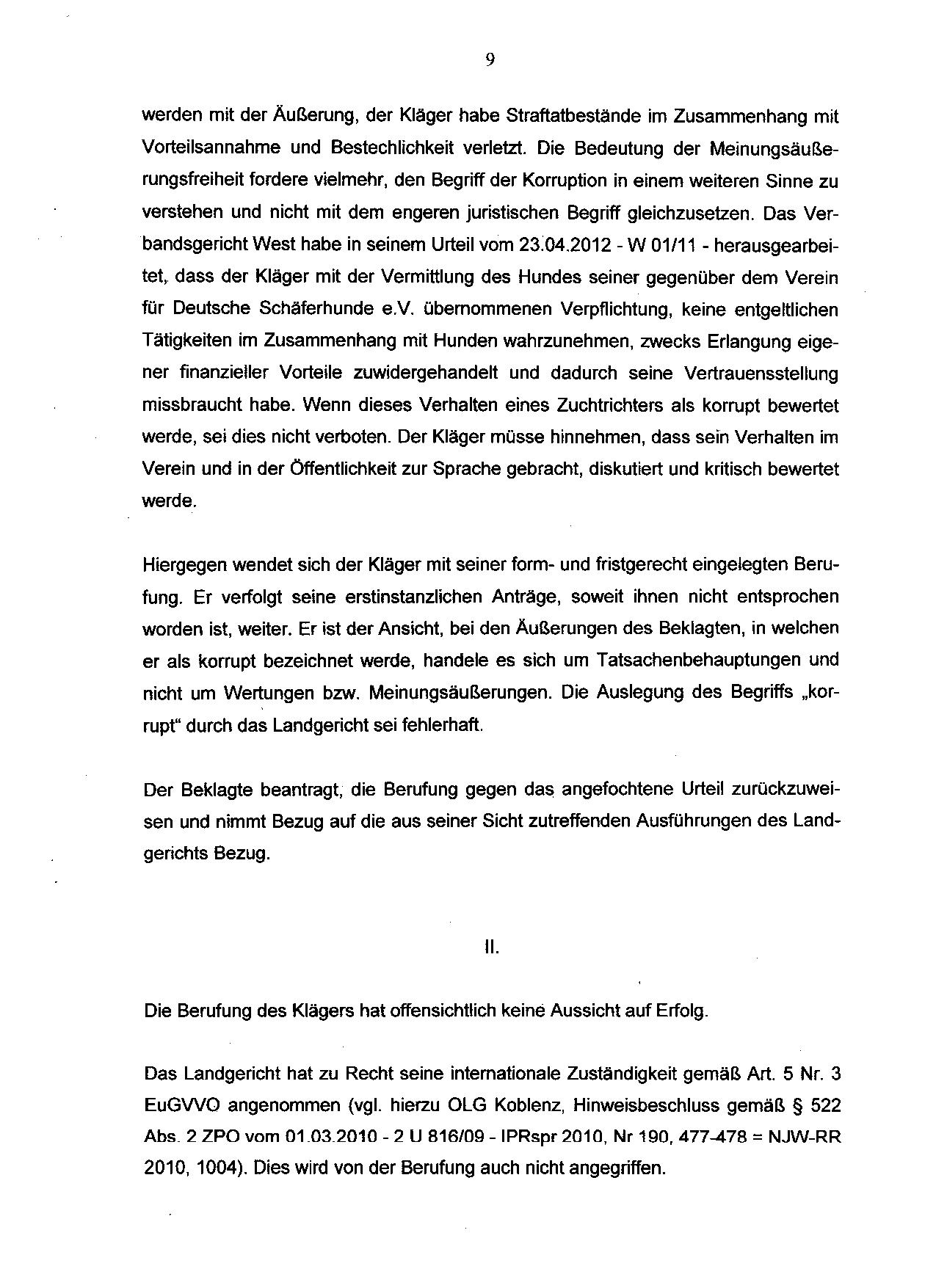 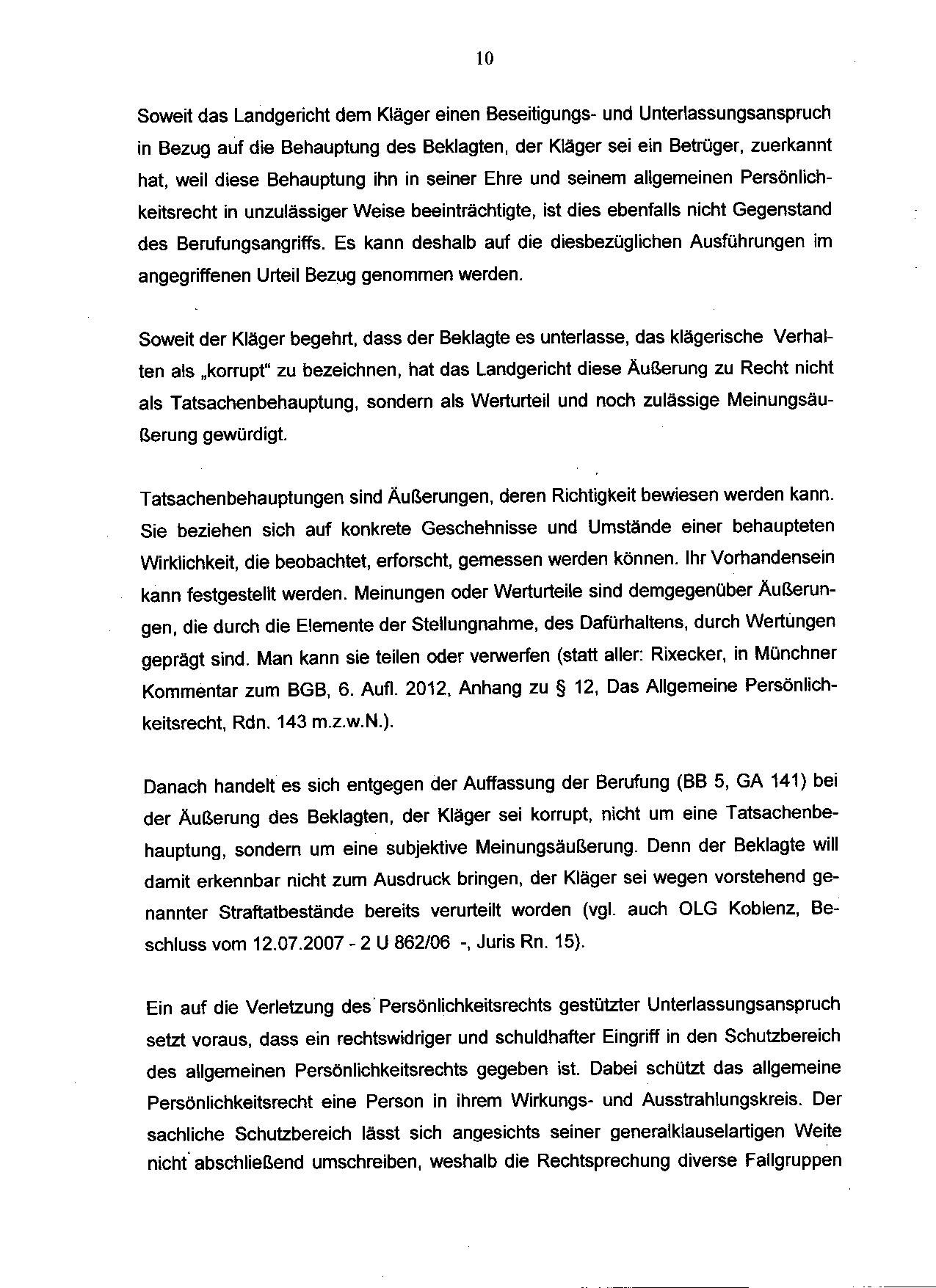 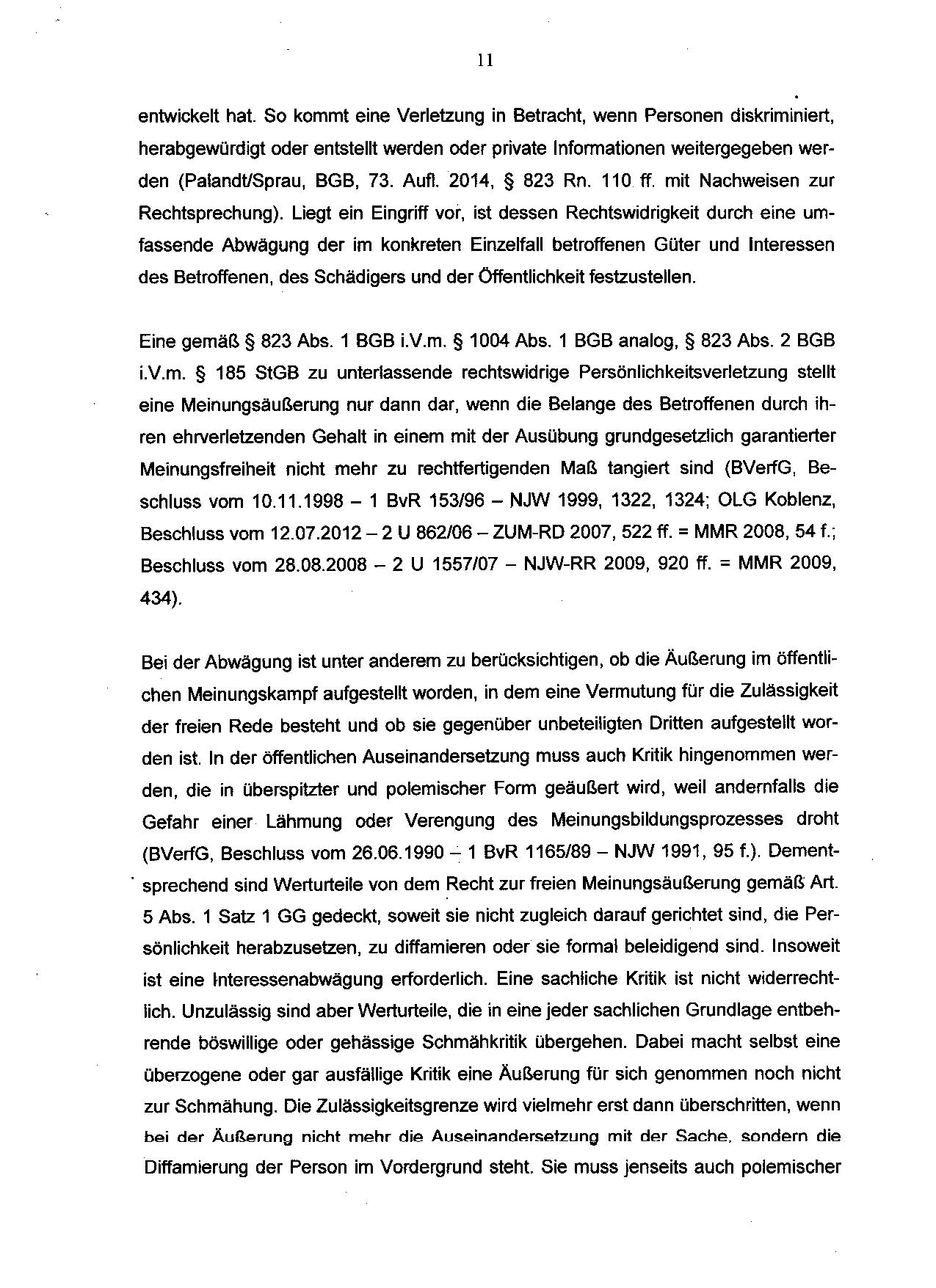 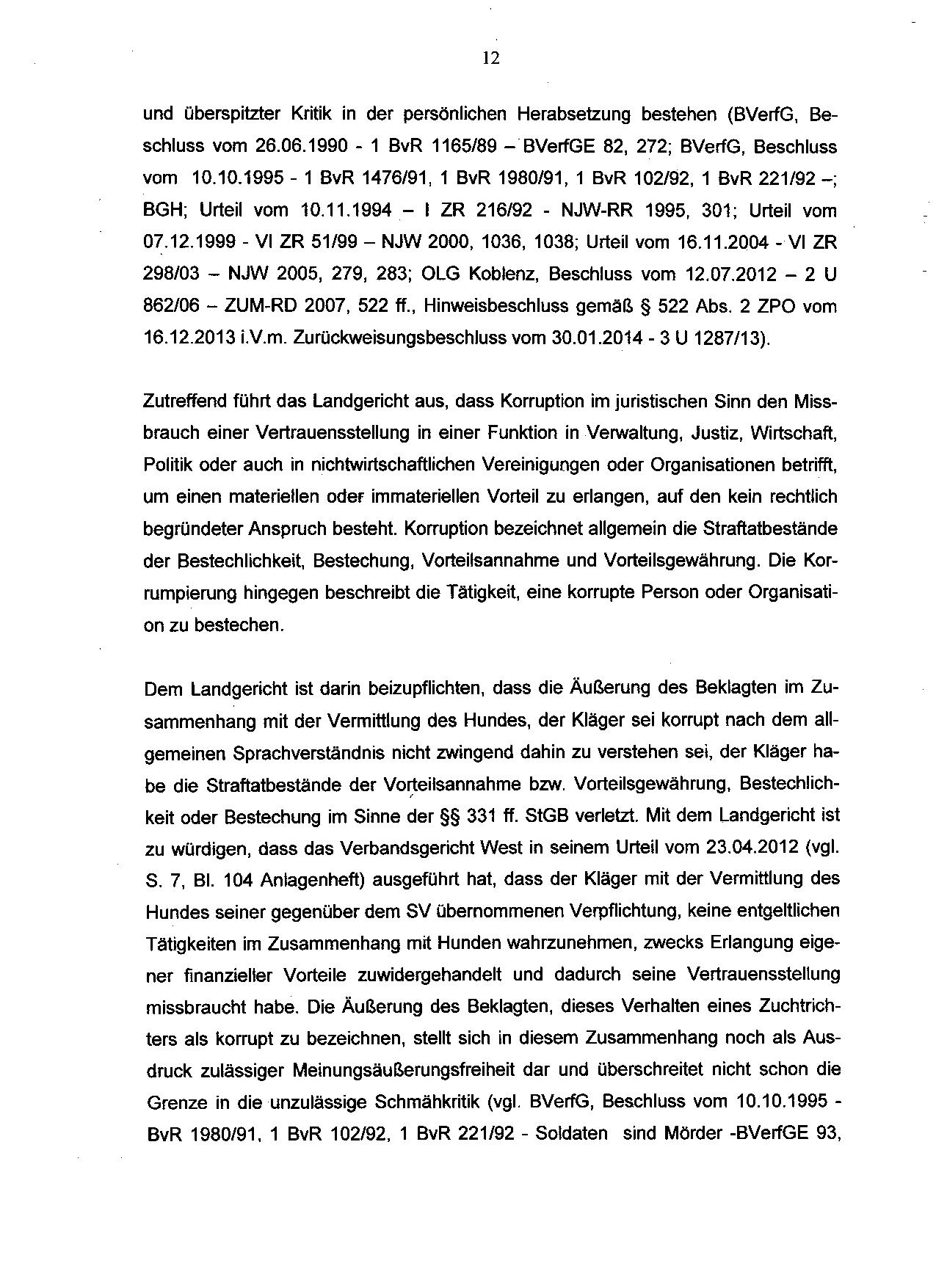 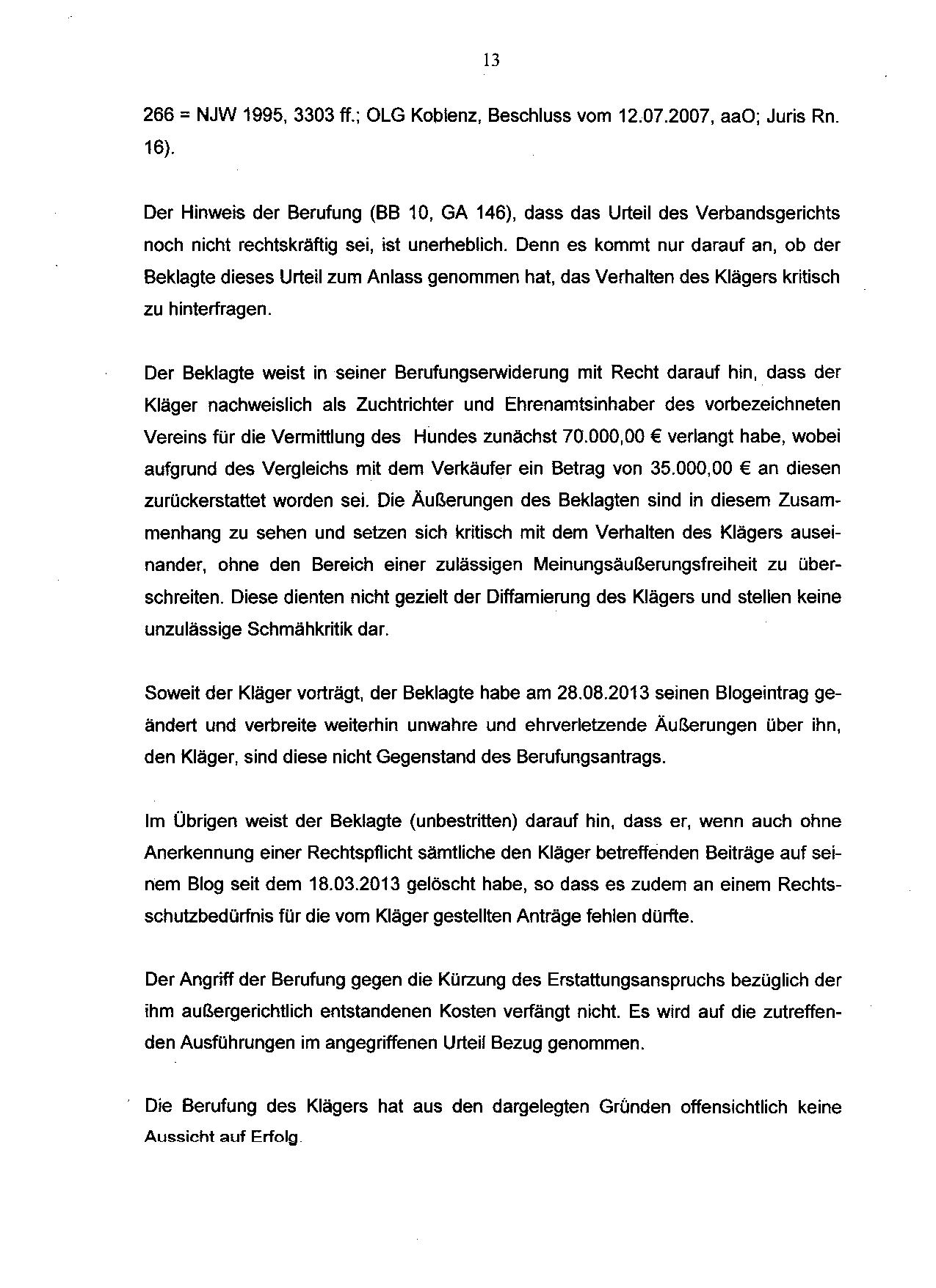 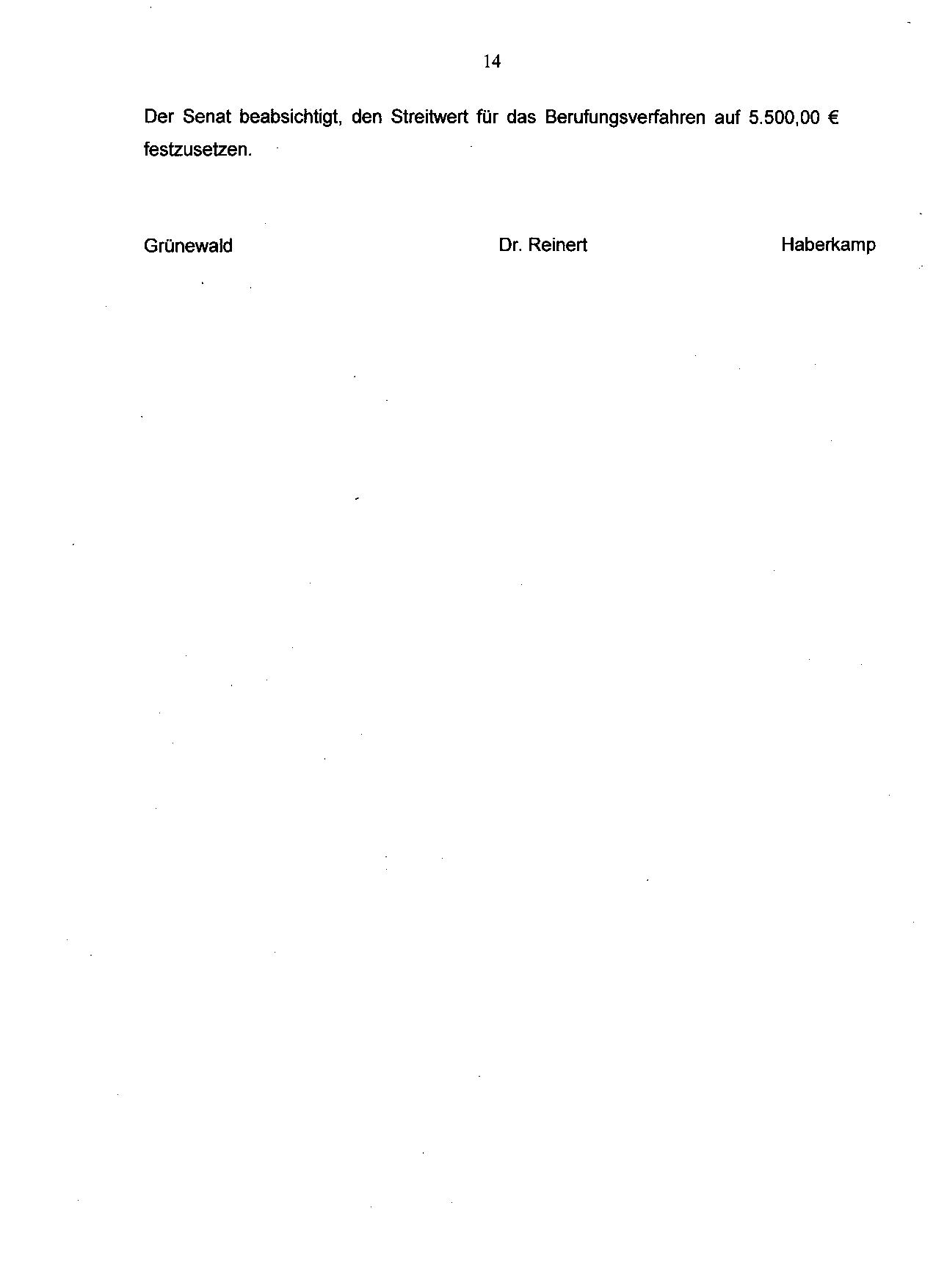 Bis hier das vollständige Schreiben.